รายงานการประชุมทีมงานส่วนกลาง ฝ่ายเทคโนโลยีสารสนเทศและการสื่อสาร มูลนิธิฯ ครั้งที่ 3/2561วันอังคารที่ 31 สิงหาคม พ.ศ. 2561 เวลา 10.00-12.00 น.
ณ ห้องประชุมอันโตนิโอ อาคารพิพิธภัณฑ์************************เริ่มประชุมเวลา 10.30 น.ระเบียบวาระที่ 1  เรื่องแจ้งให้ทราบรายงานสถิติการดำเนินงานพัฒนาระบบ SWIS ประจำเดือนกรกฎาคม 2561 (รายละเอียดตามเอกสารแนบ)รายชื่อผู้ประสานงานติดตั้งระบบ FSG Live Camera ส่งมาแล้ว 13 โรงเรียน ค้าง 3 โรงเรียน  (รายละเอียดตามเอกสารแนบ)รายชื่อคณะกรรมการประชาสัมพันธ์โรงเรียน ส่งมาแล้ว 4 โรงเรียน (MC MCP ACL AC) (รายละเอียดตามเอกสารแนบ)รายชื่อโรงเรียนสนใจเข้าร่วมโครงการ DATA CENTER จำนวน 1 โรงเรียน คือ โรงเรียนเซนต์หลุยส์ฉะเชิงเทรา พร้อมดำเนินการ 18 สิงหาคม 2561  (รายละเอียดตามเอกสารแนบ)ระเบียบวาระที่ 2  รับรองการประชุม 	รายงานการประชุมทีมงานส่วนกลาง ฝ่ายเทคโนโลยีสารสนเทศและการสื่อสาร มูลนิธิฯ ครั้งที่ 2/2561 วันอังคารที่ 23 พฤษภาคม พ.ศ. 2561 เวลา 09.30-12.00 น.ระเบียบวาระที่ 3เรื่องสืบเนื่อง/ติดตาม/มอบหมายงาน/นำเสนองานเน้นย้ำในเรื่องการพัฒนาระบบ จะต้องดำเนินการจัดทำ โฟว์เพื่อนำเสนอคณะกรรมการก่อนดำเนินการเขียนออกแบบโปรแกรมงาน Programmer ม.บุญเลิศ กันใจเย็นรายงานผลการดำเนินงาน ระบบพัสดุ-ครุภัณฑ์ส่งมอบระบบ หลังจากที่ได้ดำเนินการปรับโฟว์ใหม่หน่วยงานจัดทำใบเบิก log in เข้ามาจัดทำใบเบิก โดยเลือกจากแผนงาน เมื่อเลือกรายการที่เบิกเสร็จเรียบร้อยแล้วระบบจะดำเนินการ Gen ใบเบิกให้อัตโนมัติ (สามารถปรับแก้ แบ่งเบิกรายการได้) สต๊อกสินค้า มี 3 ประเภท ขอซื้อ ขอเบิก (ขอซื้อแบบมีในสต๊อก ขอซื้อแบบไม่มีในสต๊อก เบิกในสต๊อกแต่ไม่มีใบสต๊อก) กรณีเลือกต้องเข้าสต๊อก บางอย่างจัดซื้อที เป็นโหล โหลจะถูกกว่า เพราะฉะนั้นเวลาเบิกไป อาจจะไม่หมดจึงเกิดสินค้าที่คงค้างอยู่ในสต๊อก เพื่อประสิทธิภาพการบริหารสต๊อก และบริหารการจัดซื้อ ของที่ซื้อมาเวลาต่างกัน คุณภาพต่างกัน จะซื้อมาใส่สต๊อกหมดเลยไม่ถูกต้อง มีสต๊อกเก่า สต๊อกใหม่ ให้แต่ละร้านกรอกข้อมูลสินค้าในสต๊อก เช็คจากฐานข้อมูลเปรียบเทียบราคากัน เพื่อดำเนินการจัดซื้อสินค้าที่ถูกที่สุดขาดการออกแบบและเก็บข้อมูล ที่ดีพอและรอบด้าน เน้นย้ำเรื่องการออกแบบระบบการทำงานให้มีประสิทธิภาพเพิ่มรายการพัสดุ-คุรุภัณฑ์ ที่เบิกวัสดุ อุปกรณ์ ให้แนบภาพได้ และแนบ link ได้แก้ไข เลือกรายการจากหน้าแรก ย้ายช่องเช็คบ็อกและแก้รายการได้จากหน้าแรกเลย หลังจากนั้นค่อย gen สร้างใบเบิกอีกที เลือกข้ามข้อได้ แต่พอ Gen ก็แยกใบแต่ละหัวข้อ และใบอนุมัติก็แยกตามขั้นตอนช่องกรอกรายละเอียด ให้ระบุรายละเอียดเพิ่มเติม วัตถุประสงค์ในการเบิกเปลี่ยนสถานะจากสร้างใบเบิก เป็น รออนุมัติหน้า Error แก้ไขรายการอนุมัติที่หัวหน้าและการเงิน ประเภทวัสดุ จากซื้อวัสดุ เปลี่ยนเป็น ขอซื้อ หมวดหมู่สินค้า เรียกดูย้อนได้ว่าจากหน่วยไหนเบิก bug หมวดหมู่ แก้ไขให้เรียบร้อย สินค้าทุกชิ้นต้องมีหมวดหมู่ให้ครบถ้วน หน้าจัดซื้อสรุปรวมระยะเวลาที่จัดซื้อให้เห็นภาพรวมทั้งหมด ว่าต้องจัดซื้อเท่าไหร่ ต้องไป sum มา คือหมวดหมู่สินค้ามาก่อน แล้วลงรายละเอียดว่าใช้งานแต่ละช่วงวันไหน การตั้งงบประมาณในแผน กรณีเบิกที่ไม่มีในแผนงาน ต้องมีภาพแนบเข้าไปด้วย และสินค้าทุกชนิดจะต้องมีกลุ่ม (ประสานงานนโยบายและแผน)หมวดหมู่สินค้าให้เรียบร้อย ค่าเบี้ยเลี้ยง ค่าเดินทาง ค่าแท็กซี่ ค่าโทรศัพท์ ค่าน้ำมัน จัดประเภทให้เรียบร้อย ค่าเช่ายานพาหนะ เอกสารหลักฐานการเรียนตามระเบียบราชการ ค่าลงทะเบียนอบรม ค่าบำรุงรักษายานพาหนะ ค่าทะเบียนและภาษียานพาหนะ (ประสานงานนโยบายและแผน งานธุรการฝ่าย ดำเนินการเพิ่มเติมและแก้ไข)หน้าสืบราคาสินค้า ปรับแก้ให้ทำงานง่ายขึ้น โดยมีระบบการกรอกมาจากร้าน  ราคา โปรโมชั่น เงื่อนไข ประกัน บริการหลังการขาย เงื่อนไขการจ่ายเงิน การจัดส่ง การเปลี่ยนคืนสินค้า วันที่จัดส่ง รวดเร็วแค่ไหน เวลาเขาจะเลือกจะต้องมีมติกรรมการพิจารณาของโรงเรียน (เกิดสินค้าตัวนั้นไม่มี แล้วทางร้านเสนอสินค้าอื่นมา ข้อเสนอในสินค้าทดแทน เผื่อว่าใหม่กว่านี้ ราคาเดียวกันเอาไหม หรือเก่ากว่าแต่ลดราคาให้ เวลาพิจารณา จะต้องมีบันทึกกรอกไปในรายการแต่ละตัว กรรมการที่เข้ามาประชุมมีใครบ้าง โหวต แนบไฟล์ บันทึก บอร์ดพูดคุย เชิญให้คนเข้ามาในกลุ่ม invite เข้ามาพูดคุยในบอร์ดเพื่อลงมติซื้อ ทุกคนจะเห็นเงื่อนไขร้านค้าทั้งหมด พิมพ์โต้ตอบกันและสรุป มีวันกำหนดสรุปมติการสั่งซื้อ) จัดซื้อร่วมกับ ตั้งกรรมการขึ้นมา และพิจารณา ดึงเอารายชื่อกรรมการที่มีอยู่แล้ว มาอยู่ในหน้า บอร์ดเพื่อแชท หรือบันทึกข้อความใน e-office ดึงมาเชื่อมกันในระบบได้ เพื่อพูดคุยในระบบพิจารณาจัดซื้อ/สั่งซื้อ (แทรกหลังจากขออนุมัติสั่งซื้อ) สำรวจราคาสินค้า ออกแบบระบบและปรับแก้ไขให้ระบบมีประสิทธิภาพ ราคา วันหมดอายุ บริการจัดส่ง โปรโมชั่น เงื่อนไข จำนวน ส่วนลด ต้องมีระบบเปรียบเทียบเพื่อจัดซื้อสั่งซื้อ ส่งไปที่ร้านแล้ว แก้ไข ให้ร้านค้ากรอกราคากลับมาเลย  แก้ไขให้มีเงื่อนไขมาสืบ 3 แบบ 1.จัดซื้อสืบกรอกเอง 2.ผู้เบิกสืบเสนอมา 3.ร้านค้ากรอกเสนอมาหน้าหัวหน้างานอนุมัติ เปลี่ยนชื่อปุ่ม view ดูรายละเอียด (ของเดิมอนุมัติ)สถานะอนุมัติ ชะลอการอนุมัติ  (แทนไม่อนุมัติเอาออก) เปลี่ยนที่หน้าการเงิน เอาสถานะจากหน้าหัวหน้ามาแสดงให้การเงินดูด้วย แก้ไขชื่อ เมนูให้ชัดเจน ว่ารายการรอนุมัติการเงิน  (หน้าอนุมัติโดยงานการเงิน) ดึงสถานะลำดับขั้นขอผู้อนุมัติมาแสดงView ก่อนบันทึก การตรวจรับมีปุ่มกล้อง ถ่ายรูป แนบรูปได้ (ค้นรายการสินค้าตรวจรับ มีกล้อง กดภาพบันทึก แนบกี่ภาพก็ได้ มีรูปกล้องแต่ละรายการอยู่ด้านล่าง สินค้าสินเปลืองไม่ต้องถ่ายแยกรายการ แต่สินค้าที่เข้าทรัพย์สินต้องถ่ายแนบแยกรายการ)เวลามารับสินค้า ให้สแกนรายนิ้วมือเพื่อตรวจรับสินค้า ส่วนของที่เข้าบัญชีทรัพย์สินต้องระบุสถานที่เก็บงานทรัพย์สินต้องเป็นคนกดรับเข้าทรัพย์สิน สถานะถึงหายไป งาน Programmer ม.ธนาวุธ รอรบรัมย์รายงานผลการดำเนินงานระบบ FAQGen อัตโนมัติจากระบบมาแล้ว คือ ปฏิทิน เสร็จแล้วแก้ไขกำหนดการ....เพิ่มปีการศึกษาเข้าไปด้วย  แก้ไข แยกเทอม แยกปีการศึกษาGen อัตโนมัติ เพิ่มเติม นโยบาย เป้าหมาย ตัวชี้วัด โครงสร้าง ฝ่าย หน่วยงาน JD อยากติดต่อเรื่อง............. ติดต่อที่หน่วยงานใด (อยากทราบเรื่องกิจกรรมลูกเสือ ติดต่อที่ใคร) (อยากทราบเป้าหมายของหน่วยงาน อยากทราบตัวชี้วัดของหน่วยงาน ฯลฯ) หน้านำเข้าฐานข้อมูลนักเรียน เสร็จเรียบร้อย เพิ่มเติมไฟล์ให้โหลดไปกรอกข้อมูล เป็น Templet หน้านำเข้าภาพนักเรียน เสร็จเรียบร้อย แก้ไข ไฟล์รหัสเลขประจำตัว ขึ้นต้น S นำหน้าแล้วต่อท้ายด้วยเลข ID เด็ก เพิ่มตัวฟ้องว่าขาดห้องไหนครบ ไม่ครบ รูปเป็นปัจจุบันไหม ตามกติกาใหม่ให้อัพภาพใหม่ทุกปี รีไซด์อัตโนมัติเวลาอัพภาพ และเวลาเปิดโปรไฟล์ ภาพเรียงปัจจุบันย้อนไปอดีต เรียงไปทางขวาย้อนไป ป.6 ป.5 ป.4...ป.1 (ภาพอดีตเล็กลง) จัดทำภาพฐานข้อมูลของบุคลากร ย้อนหลังปรับหน้า Profile ของนักเรียนให้ดูภาพย้อนหลังได้ เชื่อมระบบพฤติกรรมกับพยาบาล ตั้งแต่หน้าวิเคราะห์ให้เลือกการเชื่อมโยง และดึงประวัติจากห้องพยาบาลมาแสดงในหน้าพฤติกรรมของเด็กแต่ละคน ดำเนินการเสร็จแล้ว แต่เพิ่ม เพิ่ม link ดูได้ ประวัติอื่นๆ (ดึงมาจากหน้าข้อมูลนักเรียนรายบุคคล)หมวดหมู่ ประเภทหนังสือ เพิ่มตรงสถิติการใช้ห้องสมุด ติดต่อมอบหมายงาน ให้ห้องสมุด ทำระบบการวิเคราะห์พฤติกรรมผู้อ่านมา จากหมวดหมู่หนังสือ ใครอ่านหนังสือประเภทไหน จะสอดคล้องกับ จีเนียสตัวไหน แนวโน้มสมอง พฤติกรรม ด้านไหน งาน Programmer ม.สงกรานต์ กวงคำรายงานผลการดำเนินงาน ระบบบันทึกแผนการสอนปรับแก้ไขจากการให้หัวหน้ากลุ่มสาระทดลองกรอกจัดหมวดหมู่สื่อเพิ่มเมนูหัวข้อแต่ละชื่อเป็นภาษาอังกฤษบันทึกหลังการสอนเลือกได้ทั้งหมด ทุกห้องเพิ่มกระบวนการเขียน พูดกรอกมาตรฐานหลักสูตรแกนกลาง ป.2 3 5 6 อ้างอิงมาตรฐานตัวเก่ารอจัดทำรายงาน หลังวันที่ 20 สิงหาคม 2561 (กำหนดให้หัวหน้ากลุ่มทดลองกรอกข้อมูลซึ่งวันที่ 20 สิงหาคม 2561 กำหนดส่ง)ระบบแบบสอบถามเชื่อมโยงขึ้นมาตรฐานเสร็จเรียบร้อยแล้วเชื่อมโยงอัลบั้มภาพ ข่าว ที่เกี่ยวข้องในหน้า Report แบบสอบถามเพิ่มเติมการเลือกค่าของ KPI มาตรฐานที่เกี่ยวข้องงาน Programmer มิสจิตราพร ซื่อธานุวงศ์รายงานผลการดำเนินงาน ระบบบันทึก ขาด ลา มาสายบุคลากรชื่อเมนู ควรจะแจ้งให้ชัดเจน แล้วใครเป็นคนทำ สร้างกลุ่มบุคลากร สิทธิ์ผู้ใช้: ใครบ้าง รูปเอกสารคลิ๊กดูรายชื่อผู้มีสิทธิ์ใช้ได้แก้ชื่อกลุ่ม ประเภทการลา Link ข้อมูลไป Profile ตัวเลขต้องโยงหมด โยงเป็น pop up สถิติเลือกกดตัวเลขขึ้นดูได้ เพิ่มสถิติแยกรายคน จำแนก ตามจำนวนวันที่ลา ได้ ดูข้อมูลรายบุคคลได้ ใส่หน่วย จำนวน/ครั้ง แยกเป็นจำนวนคนด้วยคลิ๊กหัวตารางเพื่อ sort มากน้อย น้อยมาก ได้ data table รายงานเฉลี่ยแล้ว จำนวน เพื่อรวมอีกครั้ง  เพิ่มสถิติข้อมูลไม่ลงเวลากลับ (ดึงอัตโนมัติจากระบบ)ระบบบันทึก ขาด ลา มาสายเจ้าหน้าที่มอบหมายงานจัดเก็บ Requirement ระบบบัญชี การเงิน วันพุธที่ 1 สิงหาคม 2561 เวลา 13.30 น. งาน Programmer ม.บรรจง ปิยศทิพย์รายงานผลการดำเนินงาน แจ้งเตือนการใช้ห้องพยาบาลในระบบส่งถึงผู้ปกครอง เสร็จแล้ว (การแจ้งเตือนเขียนแจ้งให้ผู้ปกครองอ่านแล้วคลายกังวล เช่น อยู่ในความดูแลของแพทย์แล้ว)ปรับปรุงระบบ log in เพื่อเก็บ lock การเข้าใช้ระบบ ดำเนินการเสร็จแล้วระบบสแกนลายนิ้วมือกำหนดเสร็จ 3 สิงหาคม 2561แก้ไขการเลือกวันที่ จาก JQree ให้ บราเดอร์ในการเลือกวันที่ ระบบ Executive DBได้ทำ server test ใครจะอัพให้ไป ทดสอบในตัวนี้ก่อน ซึ่งโคลนข้อมูลมาปัจจุบันเลย พอดีแล้วถึงจะอัพขึ้นระบบจริง ซึ่ง database ด้านในจะเหมือนของจริง งานสารสนเทศระบบ SWIS ครูเรวดี ตันติเสนีย์พงศ์เขียนกติกา สเตปขั้นตอนในการเขียน เริ่มต้นจาก design การเก็บ RQ มาแล้วต้องมา ทีมงานดีไซด์ก่อน ทำ work flow system flow แล้วค่อยมา scrip เสร็จแล้วต้องมา run test ก่อน และก่อนจะอัพสคลิป ต้องแบล็กอัพสคลิปเดิม หรือมี โมดุลทดลอง จะต้องมีโมดุลสำรอง อัพแล้วไปแหย่ไปกระทบหรือเชื่อมโยงตัวไหนบ้าง ไปตกลงกันว่าจะนำเครื่องมือในการออกแบบตัวไหนเป็นมาตรฐานระเบียบวาระที่ 4  เรื่องเสนอเพื่อพิจารณาจดหมายจากโรงเรียนยอแซฟอุปถัมภ์ สามพราน เรื่องการขอใช้แบบฟอร์มและบทพรรณนางาน โครงสร้างบริหารฉบับเดิม  ภราดาศุภนันท์ ให้ทำจดหมายตอบกลับเพื่อยุติการดำเนินการกำกับติดตามระเบียบการปรับขั้นเงินเดือนบุคลากรสังกัดฝ่ายเทคโนโลยีสารสนเทศ มูลนิธิฯระเบียบวาระที่ 5  เรื่องอื่นๆ	-ปิดประชุมเวลา 14.00 น.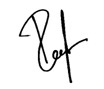          ครูเรวดี ตันติเสนีย์พงศ์				    ม.บรรจง ปิยศทิพย์(ผู้ตรวจทาน)      ผู้บันทึกรายงานการประชุม			                     งานสารสนเทศ SWIS
ประธานภราดาศุภนันท์ขันธปรีชาผู้เข้าร่วมประชุม	ม.บรรจงปิยศทิพย์ม.ธนาวุธตอรบรัมย์ม.บุญเลิศกันใจเย็นม.สงกรานต์กวงคำมิสเรวดี ตันติเสนีย์พงศ์ผู้ไม่เข้าร่วมประชุม